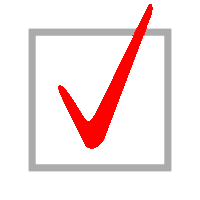 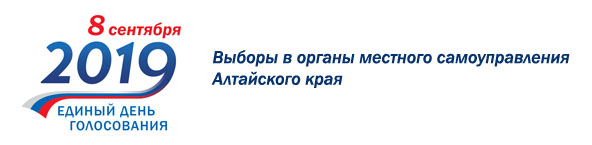 УВАЖАЕМЫЕ ИЗБИРАТЕЛИ!В единый день голосования 8 сентября 2019 года на территории Алейского района Алтайского края пройдут:Выборы главы Кашинского сельсовета Алейского района Алтайского краяВыборы главы Савинского сельсовета Алейского района Алтайского краяВыборы главы Совхозного сельсовета Алейского района Алтайского краяВыборы депутатов Собрания депутатов Кашинского сельсовета Алейского района Алтайского края второго созываВыборы депутатов Собрания депутатов Совхозного сельсовета Алейского района Алтайского края второго созываДосрочные выборы главы Безголосовского сельсовета Алейского района Алтайского краяДосрочные выборы главы Боровского сельсовета Алейского района Алтайского края.УВАЖАЕМЫЕ ИЗБИРАТЕЛИ!Если у вас есть вопросы, касающиеся проведения выборов в органы местного самоуправления Алейского района Алтайского края, порядка участия в голосовании, иные вопросы, связанные с избирательным законодательством, вы можете обращаться на «горячую линию» территориальной избирательной комиссии Алейского района  Алтайского края.Ежедневно с понедельника по пятницу с 9:00 до 17:00 вы можете позвонить по телефону 8(38553) 66-3-21 и получить консультацию по всем вопросам, связанным с проведением выборов на территории Алейского района.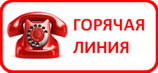 